Chihuahua, Barrancas, Bahuichivo, Creel, Chihuahua Duración: 6 días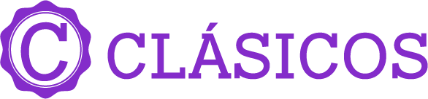 Salidas en servicio compartido: miercolesVigencia de servicio: del 28 de julio al 30 de septiembre DÍA 01.		CHIHUAHUA	Llegada al aeropuerto de Chihuahua donde serán recibido y trasladados a su hotel. Sus documentos de viaje que contienen cupones de hoteles, boletos de tren e itinerario estarán en la recepción de su hotel; favor de solicitarlos en su registro en el hotel a su llegada (en caso de que sus documentos no estén en la recepción, estos se les entregarán en el transcurso del día). Mas tarde (la hora de su paseo se fijará a su llegada) disfrutaran de un paseo guiado por los principales puntos de interés de la ciudad visitando el Museo de Pancho Villa (cerrado los lunes), Palacio de Gobierno y sus murales descriptivos de la historia del estado, Catedral, Acueducto Colonial y la zona residencial. Alojamiento. NOTA: Para poder tomar esta visita se les recomienda tener un vuelo con llegada a Chihuahua aproximadamente a las 12:00 hrs.*El estado de Chihuahua y Sinaloa manejan horario “zona montaña”, favor de ajustar su reloj. DÍA 02.		CHIHUAHUA – BARRANCAS (Se requiere de identificación oficial para abordar el tren)Desayuno. Aproximadamente a las 07:00 am traslado a la estación de Tren, para tomar el Chepe Express con destino a Divisadero; llegando a las 14:15 hrs aproximadamente. Sugerimos comer abordo. Traslado al hotel.  Por la tarde tomaremos una caminata por diferentes miradores, finalizando con una breve demostración de una tradicional danza raramuri y degustación de vinos artesanales de la región de Cerocahui. Cena. Alojamiento.DÍA 03.		BARRANCAS – BAHUICHIVO  Desayuno. Visita al parque Aventuras, en donde opcionalmente podrá disfrutar del espectacular recorrido en el teleférico con un trayecto escénico de 2.8 km a un costado del mirador de piedra volada, la Vía Ferrata para escalar en roca y rappel, zip rider con una longitud de 2.5 km y el sistema de 7 tirolesas, con tramos de 300 hasta 1,400m permitiendo vuelos con alturas de hasta 450m, cuenta con 7 saltos y 2 puentes colgantes, así como varios senderos, el visitante regresa cómodamente a bordo del teleférico al sitio de inicio del salto (actividades no incluidas). Traslado a Cerocahui. Comida. Paseo al Cerro del Gallego “Mirador de Urique” desde donde se pueden apreciar en el fondo del cañón, el antiguo pueblo minero de Urique, así como el rio del mismo nombre. Cena. Alojamiento.DÍA 04.		BAHUICHIVO - CREEL  Desayuno. Por la mañana tomaremos un paseo por los alrededores de Creel, visitando el Lago de Arareco, La misión de San Ignacio, Valle de los Hongos, Valle de las Ranas y cascada de Cusarare. Resto del dia libre, sugerimos visitar el Museo de Arte tarahumara, probar la cerveza artesanal de Creel y las pizzas al horno de leña con queso menonita. Alojamiento.DÍA 05.		CREEL - CHIHUAHUA (Se requiere de identificación oficial para abordar el tren)Desayuno. Por la mañana tomaremos un paseo por los alrededores de Creel, visitando el Lago de Arareco, La misión de San Ignacio, Valle de los Hongos, Valle de las Ranas. Traslado a la estación para abordar el chepe Express a las 14:00 con destino a Chihuahua capital con llegada aproximada a las 19:55 hrs. Alojamiento.  DÍA 06.		CHIHUAHUA  Desayuno incluido en el hotel. Traslado al aeropuerto dos horas y media previas a su vuelo.  Fin de los servicios.INCLUYE: Traslado aeropuerto – hotel – aeropuerto en servicio compartido, con capacidad controlada y vehículos previamente sanitizados2 noches de hospedaje en Chihuahua, 1 en Barrancas, 1 en Bahuichivo y 1 en Creel. Desayunos mencionados en el itinerarioBoleto de tren CHEPE EXPRESS, clase Ejecutiva o Primera (dependiendo de la categoría seleccionada) de Chihuahua a Barrancas // Creel a Chihuahua Todos los traslados y tours como se indica (servicio en compartido / No privados) y para los tours, incluyendo admisión y para los tours en servicio compartido, con capacidad controlada y vehículos previamente sanitizadosPaseo por la Ciudad de Chihuahua Caminata y degustación de vinos artesanales en Barrancas Tour al Lago Arareko, Valle de los Hongos, Valle de las RanasTour al Cerro del Gallego 1 cena, menú fijo / no incluye bebidas. Nota: en caso de requerir una dieta especial o ser alérgico a un alimento favor de notificarlo con anticipaciónTodos los traslados y tours como se indica asistidos por profesionales guías de turistas y trasladista localesConductor-guía para los tours mencionadosImpuestosNO INCLUYE:Extras en hotelesBoletos aéreosServicios, excursiones o comidas no especificadas Admisiones y entradas no mencionadas en el itinerario Propinas a camaristas, botones, guías, choferes, gastos personalesIMPORTANTE:La llegada a Chihuahua tendrá que ser antes de las 10:00 hrs. Se reserva el derecho de modificar el orden de los tours dentro de un paquete, además de cambiar el orden de las visitas dentro de un tour, por cuestiones de operación internas o por fuerza mayor.Te invitamos a disfrutar tu viaje a plenitud, adquiriendo una Póliza de Asistencia al viajero con una amplia cobertura. Contamos con diferentes planes con las empresas de renombre Universal Assistance y Assist Card.HOTELES PREVISTO O SIMILARESHOTELES PREVISTO O SIMILARESHOTELES PREVISTO O SIMILARESHOTELES PREVISTO O SIMILARESNOCHESCIUDADHOTELCAT2CHIHUAHUARAMADA /CITY EXPRESST2CHIHUAHUAHAMPTONN INN / HIGHLANDP1BARRANCASHOTEL BARRANCAS DEL COBRET1BARRANCASMIRADORP1BAHUICHIVO HOTEL MISIONT1BAHUICHIVO HOTEL MISIONP1CREEL HACIENDA DON ARMANDO T1CREEL THE LODGE / QUINTA MISIÓN PPRECIO POR PERSONA EN MXN (MINIMO 2 PERSONAS) PRECIO POR PERSONA EN MXN (MINIMO 2 PERSONAS) PRECIO POR PERSONA EN MXN (MINIMO 2 PERSONAS) PRECIO POR PERSONA EN MXN (MINIMO 2 PERSONAS) PRECIO POR PERSONA EN MXN (MINIMO 2 PERSONAS) PRECIO POR PERSONA EN MXN (MINIMO 2 PERSONAS) SERVICIOS TERRESTRES EXCLUSIVAMENTESERVICIOS TERRESTRES EXCLUSIVAMENTESERVICIOS TERRESTRES EXCLUSIVAMENTESERVICIOS TERRESTRES EXCLUSIVAMENTESERVICIOS TERRESTRES EXCLUSIVAMENTESERVICIOS TERRESTRES EXCLUSIVAMENTEDBLTPLCPLSGLMNRTURISTA 2057019070176902676013830PRIMERA2676023950225703797017580"APLICA SUPLEMENTO EN TEMPORADA ALTA, SEMANA SANTA, PASCUA, VERANO, NAVIDAD, FIN DE AÑO, PUENTES Y DÍAS FESTIVOS
TARIFAS SUJETAS A CAMBIOS Y A DISPONIBILIDAD LIMITADA SIN PREVIO AVISO. MENOR DE 2 A 11 AÑOS COMPARTIENDO HABITACION CON 2 ADULTOS. SUPLEMENTO PARA PASAJERO VIAJANDO SOLO $3,350 MXN (SUMARLO A LA TARIFA DE HABITACION SENCILLA).
VIGENCIA: 08 DE AGOSTO AL 30 DE SEPTIEMBRE 2024

"APLICA SUPLEMENTO EN TEMPORADA ALTA, SEMANA SANTA, PASCUA, VERANO, NAVIDAD, FIN DE AÑO, PUENTES Y DÍAS FESTIVOS
TARIFAS SUJETAS A CAMBIOS Y A DISPONIBILIDAD LIMITADA SIN PREVIO AVISO. MENOR DE 2 A 11 AÑOS COMPARTIENDO HABITACION CON 2 ADULTOS. SUPLEMENTO PARA PASAJERO VIAJANDO SOLO $3,350 MXN (SUMARLO A LA TARIFA DE HABITACION SENCILLA).
VIGENCIA: 08 DE AGOSTO AL 30 DE SEPTIEMBRE 2024

"APLICA SUPLEMENTO EN TEMPORADA ALTA, SEMANA SANTA, PASCUA, VERANO, NAVIDAD, FIN DE AÑO, PUENTES Y DÍAS FESTIVOS
TARIFAS SUJETAS A CAMBIOS Y A DISPONIBILIDAD LIMITADA SIN PREVIO AVISO. MENOR DE 2 A 11 AÑOS COMPARTIENDO HABITACION CON 2 ADULTOS. SUPLEMENTO PARA PASAJERO VIAJANDO SOLO $3,350 MXN (SUMARLO A LA TARIFA DE HABITACION SENCILLA).
VIGENCIA: 08 DE AGOSTO AL 30 DE SEPTIEMBRE 2024

"APLICA SUPLEMENTO EN TEMPORADA ALTA, SEMANA SANTA, PASCUA, VERANO, NAVIDAD, FIN DE AÑO, PUENTES Y DÍAS FESTIVOS
TARIFAS SUJETAS A CAMBIOS Y A DISPONIBILIDAD LIMITADA SIN PREVIO AVISO. MENOR DE 2 A 11 AÑOS COMPARTIENDO HABITACION CON 2 ADULTOS. SUPLEMENTO PARA PASAJERO VIAJANDO SOLO $3,350 MXN (SUMARLO A LA TARIFA DE HABITACION SENCILLA).
VIGENCIA: 08 DE AGOSTO AL 30 DE SEPTIEMBRE 2024

"APLICA SUPLEMENTO EN TEMPORADA ALTA, SEMANA SANTA, PASCUA, VERANO, NAVIDAD, FIN DE AÑO, PUENTES Y DÍAS FESTIVOS
TARIFAS SUJETAS A CAMBIOS Y A DISPONIBILIDAD LIMITADA SIN PREVIO AVISO. MENOR DE 2 A 11 AÑOS COMPARTIENDO HABITACION CON 2 ADULTOS. SUPLEMENTO PARA PASAJERO VIAJANDO SOLO $3,350 MXN (SUMARLO A LA TARIFA DE HABITACION SENCILLA).
VIGENCIA: 08 DE AGOSTO AL 30 DE SEPTIEMBRE 2024

"APLICA SUPLEMENTO EN TEMPORADA ALTA, SEMANA SANTA, PASCUA, VERANO, NAVIDAD, FIN DE AÑO, PUENTES Y DÍAS FESTIVOS
TARIFAS SUJETAS A CAMBIOS Y A DISPONIBILIDAD LIMITADA SIN PREVIO AVISO. MENOR DE 2 A 11 AÑOS COMPARTIENDO HABITACION CON 2 ADULTOS. SUPLEMENTO PARA PASAJERO VIAJANDO SOLO $3,350 MXN (SUMARLO A LA TARIFA DE HABITACION SENCILLA).
VIGENCIA: 08 DE AGOSTO AL 30 DE SEPTIEMBRE 2024

"APLICA SUPLEMENTO EN TEMPORADA ALTA, SEMANA SANTA, PASCUA, VERANO, NAVIDAD, FIN DE AÑO, PUENTES Y DÍAS FESTIVOS
TARIFAS SUJETAS A CAMBIOS Y A DISPONIBILIDAD LIMITADA SIN PREVIO AVISO. MENOR DE 2 A 11 AÑOS COMPARTIENDO HABITACION CON 2 ADULTOS. SUPLEMENTO PARA PASAJERO VIAJANDO SOLO $3,350 MXN (SUMARLO A LA TARIFA DE HABITACION SENCILLA).
VIGENCIA: 08 DE AGOSTO AL 30 DE SEPTIEMBRE 2024

"APLICA SUPLEMENTO EN TEMPORADA ALTA, SEMANA SANTA, PASCUA, VERANO, NAVIDAD, FIN DE AÑO, PUENTES Y DÍAS FESTIVOS
TARIFAS SUJETAS A CAMBIOS Y A DISPONIBILIDAD LIMITADA SIN PREVIO AVISO. MENOR DE 2 A 11 AÑOS COMPARTIENDO HABITACION CON 2 ADULTOS. SUPLEMENTO PARA PASAJERO VIAJANDO SOLO $3,350 MXN (SUMARLO A LA TARIFA DE HABITACION SENCILLA).
VIGENCIA: 08 DE AGOSTO AL 30 DE SEPTIEMBRE 2024

"APLICA SUPLEMENTO EN TEMPORADA ALTA, SEMANA SANTA, PASCUA, VERANO, NAVIDAD, FIN DE AÑO, PUENTES Y DÍAS FESTIVOS
TARIFAS SUJETAS A CAMBIOS Y A DISPONIBILIDAD LIMITADA SIN PREVIO AVISO. MENOR DE 2 A 11 AÑOS COMPARTIENDO HABITACION CON 2 ADULTOS. SUPLEMENTO PARA PASAJERO VIAJANDO SOLO $3,350 MXN (SUMARLO A LA TARIFA DE HABITACION SENCILLA).
VIGENCIA: 08 DE AGOSTO AL 30 DE SEPTIEMBRE 2024

"APLICA SUPLEMENTO EN TEMPORADA ALTA, SEMANA SANTA, PASCUA, VERANO, NAVIDAD, FIN DE AÑO, PUENTES Y DÍAS FESTIVOS
TARIFAS SUJETAS A CAMBIOS Y A DISPONIBILIDAD LIMITADA SIN PREVIO AVISO. MENOR DE 2 A 11 AÑOS COMPARTIENDO HABITACION CON 2 ADULTOS. SUPLEMENTO PARA PASAJERO VIAJANDO SOLO $3,350 MXN (SUMARLO A LA TARIFA DE HABITACION SENCILLA).
VIGENCIA: 08 DE AGOSTO AL 30 DE SEPTIEMBRE 2024

"APLICA SUPLEMENTO EN TEMPORADA ALTA, SEMANA SANTA, PASCUA, VERANO, NAVIDAD, FIN DE AÑO, PUENTES Y DÍAS FESTIVOS
TARIFAS SUJETAS A CAMBIOS Y A DISPONIBILIDAD LIMITADA SIN PREVIO AVISO. MENOR DE 2 A 11 AÑOS COMPARTIENDO HABITACION CON 2 ADULTOS. SUPLEMENTO PARA PASAJERO VIAJANDO SOLO $3,350 MXN (SUMARLO A LA TARIFA DE HABITACION SENCILLA).
VIGENCIA: 08 DE AGOSTO AL 30 DE SEPTIEMBRE 2024

"APLICA SUPLEMENTO EN TEMPORADA ALTA, SEMANA SANTA, PASCUA, VERANO, NAVIDAD, FIN DE AÑO, PUENTES Y DÍAS FESTIVOS
TARIFAS SUJETAS A CAMBIOS Y A DISPONIBILIDAD LIMITADA SIN PREVIO AVISO. MENOR DE 2 A 11 AÑOS COMPARTIENDO HABITACION CON 2 ADULTOS. SUPLEMENTO PARA PASAJERO VIAJANDO SOLO $3,350 MXN (SUMARLO A LA TARIFA DE HABITACION SENCILLA).
VIGENCIA: 08 DE AGOSTO AL 30 DE SEPTIEMBRE 2024

"APLICA SUPLEMENTO EN TEMPORADA ALTA, SEMANA SANTA, PASCUA, VERANO, NAVIDAD, FIN DE AÑO, PUENTES Y DÍAS FESTIVOS
TARIFAS SUJETAS A CAMBIOS Y A DISPONIBILIDAD LIMITADA SIN PREVIO AVISO. MENOR DE 2 A 11 AÑOS COMPARTIENDO HABITACION CON 2 ADULTOS. SUPLEMENTO PARA PASAJERO VIAJANDO SOLO $3,350 MXN (SUMARLO A LA TARIFA DE HABITACION SENCILLA).
VIGENCIA: 08 DE AGOSTO AL 30 DE SEPTIEMBRE 2024

"APLICA SUPLEMENTO EN TEMPORADA ALTA, SEMANA SANTA, PASCUA, VERANO, NAVIDAD, FIN DE AÑO, PUENTES Y DÍAS FESTIVOS
TARIFAS SUJETAS A CAMBIOS Y A DISPONIBILIDAD LIMITADA SIN PREVIO AVISO. MENOR DE 2 A 11 AÑOS COMPARTIENDO HABITACION CON 2 ADULTOS. SUPLEMENTO PARA PASAJERO VIAJANDO SOLO $3,350 MXN (SUMARLO A LA TARIFA DE HABITACION SENCILLA).
VIGENCIA: 08 DE AGOSTO AL 30 DE SEPTIEMBRE 2024

"APLICA SUPLEMENTO EN TEMPORADA ALTA, SEMANA SANTA, PASCUA, VERANO, NAVIDAD, FIN DE AÑO, PUENTES Y DÍAS FESTIVOS
TARIFAS SUJETAS A CAMBIOS Y A DISPONIBILIDAD LIMITADA SIN PREVIO AVISO. MENOR DE 2 A 11 AÑOS COMPARTIENDO HABITACION CON 2 ADULTOS. SUPLEMENTO PARA PASAJERO VIAJANDO SOLO $3,350 MXN (SUMARLO A LA TARIFA DE HABITACION SENCILLA).
VIGENCIA: 08 DE AGOSTO AL 30 DE SEPTIEMBRE 2024

"APLICA SUPLEMENTO EN TEMPORADA ALTA, SEMANA SANTA, PASCUA, VERANO, NAVIDAD, FIN DE AÑO, PUENTES Y DÍAS FESTIVOS
TARIFAS SUJETAS A CAMBIOS Y A DISPONIBILIDAD LIMITADA SIN PREVIO AVISO. MENOR DE 2 A 11 AÑOS COMPARTIENDO HABITACION CON 2 ADULTOS. SUPLEMENTO PARA PASAJERO VIAJANDO SOLO $3,350 MXN (SUMARLO A LA TARIFA DE HABITACION SENCILLA).
VIGENCIA: 08 DE AGOSTO AL 30 DE SEPTIEMBRE 2024

"APLICA SUPLEMENTO EN TEMPORADA ALTA, SEMANA SANTA, PASCUA, VERANO, NAVIDAD, FIN DE AÑO, PUENTES Y DÍAS FESTIVOS
TARIFAS SUJETAS A CAMBIOS Y A DISPONIBILIDAD LIMITADA SIN PREVIO AVISO. MENOR DE 2 A 11 AÑOS COMPARTIENDO HABITACION CON 2 ADULTOS. SUPLEMENTO PARA PASAJERO VIAJANDO SOLO $3,350 MXN (SUMARLO A LA TARIFA DE HABITACION SENCILLA).
VIGENCIA: 08 DE AGOSTO AL 30 DE SEPTIEMBRE 2024

"APLICA SUPLEMENTO EN TEMPORADA ALTA, SEMANA SANTA, PASCUA, VERANO, NAVIDAD, FIN DE AÑO, PUENTES Y DÍAS FESTIVOS
TARIFAS SUJETAS A CAMBIOS Y A DISPONIBILIDAD LIMITADA SIN PREVIO AVISO. MENOR DE 2 A 11 AÑOS COMPARTIENDO HABITACION CON 2 ADULTOS. SUPLEMENTO PARA PASAJERO VIAJANDO SOLO $3,350 MXN (SUMARLO A LA TARIFA DE HABITACION SENCILLA).
VIGENCIA: 08 DE AGOSTO AL 30 DE SEPTIEMBRE 2024

"APLICA SUPLEMENTO EN TEMPORADA ALTA, SEMANA SANTA, PASCUA, VERANO, NAVIDAD, FIN DE AÑO, PUENTES Y DÍAS FESTIVOS
TARIFAS SUJETAS A CAMBIOS Y A DISPONIBILIDAD LIMITADA SIN PREVIO AVISO. MENOR DE 2 A 11 AÑOS COMPARTIENDO HABITACION CON 2 ADULTOS. SUPLEMENTO PARA PASAJERO VIAJANDO SOLO $3,350 MXN (SUMARLO A LA TARIFA DE HABITACION SENCILLA).
VIGENCIA: 08 DE AGOSTO AL 30 DE SEPTIEMBRE 2024

"APLICA SUPLEMENTO EN TEMPORADA ALTA, SEMANA SANTA, PASCUA, VERANO, NAVIDAD, FIN DE AÑO, PUENTES Y DÍAS FESTIVOS
TARIFAS SUJETAS A CAMBIOS Y A DISPONIBILIDAD LIMITADA SIN PREVIO AVISO. MENOR DE 2 A 11 AÑOS COMPARTIENDO HABITACION CON 2 ADULTOS. SUPLEMENTO PARA PASAJERO VIAJANDO SOLO $3,350 MXN (SUMARLO A LA TARIFA DE HABITACION SENCILLA).
VIGENCIA: 08 DE AGOSTO AL 30 DE SEPTIEMBRE 2024

"APLICA SUPLEMENTO EN TEMPORADA ALTA, SEMANA SANTA, PASCUA, VERANO, NAVIDAD, FIN DE AÑO, PUENTES Y DÍAS FESTIVOS
TARIFAS SUJETAS A CAMBIOS Y A DISPONIBILIDAD LIMITADA SIN PREVIO AVISO. MENOR DE 2 A 11 AÑOS COMPARTIENDO HABITACION CON 2 ADULTOS. SUPLEMENTO PARA PASAJERO VIAJANDO SOLO $3,350 MXN (SUMARLO A LA TARIFA DE HABITACION SENCILLA).
VIGENCIA: 08 DE AGOSTO AL 30 DE SEPTIEMBRE 2024

"APLICA SUPLEMENTO EN TEMPORADA ALTA, SEMANA SANTA, PASCUA, VERANO, NAVIDAD, FIN DE AÑO, PUENTES Y DÍAS FESTIVOS
TARIFAS SUJETAS A CAMBIOS Y A DISPONIBILIDAD LIMITADA SIN PREVIO AVISO. MENOR DE 2 A 11 AÑOS COMPARTIENDO HABITACION CON 2 ADULTOS. SUPLEMENTO PARA PASAJERO VIAJANDO SOLO $3,350 MXN (SUMARLO A LA TARIFA DE HABITACION SENCILLA).
VIGENCIA: 08 DE AGOSTO AL 30 DE SEPTIEMBRE 2024

"APLICA SUPLEMENTO EN TEMPORADA ALTA, SEMANA SANTA, PASCUA, VERANO, NAVIDAD, FIN DE AÑO, PUENTES Y DÍAS FESTIVOS
TARIFAS SUJETAS A CAMBIOS Y A DISPONIBILIDAD LIMITADA SIN PREVIO AVISO. MENOR DE 2 A 11 AÑOS COMPARTIENDO HABITACION CON 2 ADULTOS. SUPLEMENTO PARA PASAJERO VIAJANDO SOLO $3,350 MXN (SUMARLO A LA TARIFA DE HABITACION SENCILLA).
VIGENCIA: 08 DE AGOSTO AL 30 DE SEPTIEMBRE 2024

"APLICA SUPLEMENTO EN TEMPORADA ALTA, SEMANA SANTA, PASCUA, VERANO, NAVIDAD, FIN DE AÑO, PUENTES Y DÍAS FESTIVOS
TARIFAS SUJETAS A CAMBIOS Y A DISPONIBILIDAD LIMITADA SIN PREVIO AVISO. MENOR DE 2 A 11 AÑOS COMPARTIENDO HABITACION CON 2 ADULTOS. SUPLEMENTO PARA PASAJERO VIAJANDO SOLO $3,350 MXN (SUMARLO A LA TARIFA DE HABITACION SENCILLA).
VIGENCIA: 08 DE AGOSTO AL 30 DE SEPTIEMBRE 2024

"APLICA SUPLEMENTO EN TEMPORADA ALTA, SEMANA SANTA, PASCUA, VERANO, NAVIDAD, FIN DE AÑO, PUENTES Y DÍAS FESTIVOS
TARIFAS SUJETAS A CAMBIOS Y A DISPONIBILIDAD LIMITADA SIN PREVIO AVISO. MENOR DE 2 A 11 AÑOS COMPARTIENDO HABITACION CON 2 ADULTOS. SUPLEMENTO PARA PASAJERO VIAJANDO SOLO $3,350 MXN (SUMARLO A LA TARIFA DE HABITACION SENCILLA).
VIGENCIA: 08 DE AGOSTO AL 30 DE SEPTIEMBRE 2024

"APLICA SUPLEMENTO EN TEMPORADA ALTA, SEMANA SANTA, PASCUA, VERANO, NAVIDAD, FIN DE AÑO, PUENTES Y DÍAS FESTIVOS
TARIFAS SUJETAS A CAMBIOS Y A DISPONIBILIDAD LIMITADA SIN PREVIO AVISO. MENOR DE 2 A 11 AÑOS COMPARTIENDO HABITACION CON 2 ADULTOS. SUPLEMENTO PARA PASAJERO VIAJANDO SOLO $3,350 MXN (SUMARLO A LA TARIFA DE HABITACION SENCILLA).
VIGENCIA: 08 DE AGOSTO AL 30 DE SEPTIEMBRE 2024

"APLICA SUPLEMENTO EN TEMPORADA ALTA, SEMANA SANTA, PASCUA, VERANO, NAVIDAD, FIN DE AÑO, PUENTES Y DÍAS FESTIVOS
TARIFAS SUJETAS A CAMBIOS Y A DISPONIBILIDAD LIMITADA SIN PREVIO AVISO. MENOR DE 2 A 11 AÑOS COMPARTIENDO HABITACION CON 2 ADULTOS. SUPLEMENTO PARA PASAJERO VIAJANDO SOLO $3,350 MXN (SUMARLO A LA TARIFA DE HABITACION SENCILLA).
VIGENCIA: 08 DE AGOSTO AL 30 DE SEPTIEMBRE 2024

"APLICA SUPLEMENTO EN TEMPORADA ALTA, SEMANA SANTA, PASCUA, VERANO, NAVIDAD, FIN DE AÑO, PUENTES Y DÍAS FESTIVOS
TARIFAS SUJETAS A CAMBIOS Y A DISPONIBILIDAD LIMITADA SIN PREVIO AVISO. MENOR DE 2 A 11 AÑOS COMPARTIENDO HABITACION CON 2 ADULTOS. SUPLEMENTO PARA PASAJERO VIAJANDO SOLO $3,350 MXN (SUMARLO A LA TARIFA DE HABITACION SENCILLA).
VIGENCIA: 08 DE AGOSTO AL 30 DE SEPTIEMBRE 2024

"APLICA SUPLEMENTO EN TEMPORADA ALTA, SEMANA SANTA, PASCUA, VERANO, NAVIDAD, FIN DE AÑO, PUENTES Y DÍAS FESTIVOS
TARIFAS SUJETAS A CAMBIOS Y A DISPONIBILIDAD LIMITADA SIN PREVIO AVISO. MENOR DE 2 A 11 AÑOS COMPARTIENDO HABITACION CON 2 ADULTOS. SUPLEMENTO PARA PASAJERO VIAJANDO SOLO $3,350 MXN (SUMARLO A LA TARIFA DE HABITACION SENCILLA).
VIGENCIA: 08 DE AGOSTO AL 30 DE SEPTIEMBRE 2024

"APLICA SUPLEMENTO EN TEMPORADA ALTA, SEMANA SANTA, PASCUA, VERANO, NAVIDAD, FIN DE AÑO, PUENTES Y DÍAS FESTIVOS
TARIFAS SUJETAS A CAMBIOS Y A DISPONIBILIDAD LIMITADA SIN PREVIO AVISO. MENOR DE 2 A 11 AÑOS COMPARTIENDO HABITACION CON 2 ADULTOS. SUPLEMENTO PARA PASAJERO VIAJANDO SOLO $3,350 MXN (SUMARLO A LA TARIFA DE HABITACION SENCILLA).
VIGENCIA: 08 DE AGOSTO AL 30 DE SEPTIEMBRE 2024

